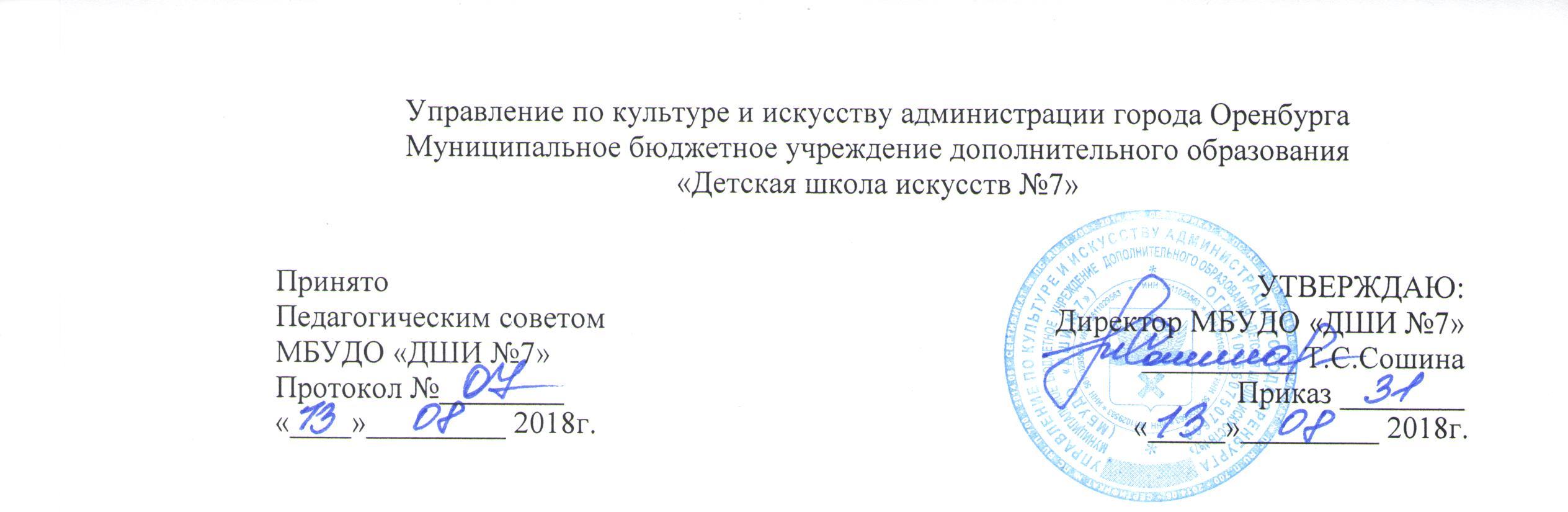 Дополнительная предпрофессиональная общеобразовательная программа
в области изобразительного искусства«Живопись»Срок освоения программы 5 (6) летг. Оренбург2018г.Дополнительная предпрофессиональная общеобразовательная программа в области изобразительного искусства «Живопись» разработана на основании Федеральных государственных требований к дополнительной предпрофессиональной программе в области изобразительного искусства.- Живопись (Утверждены приказом Министерства культуры Российской Федерации от 12 марта 2012 г. № 156).Разработчик: Татьяна Сергеевна Сошина, преподаватель художественного отделения.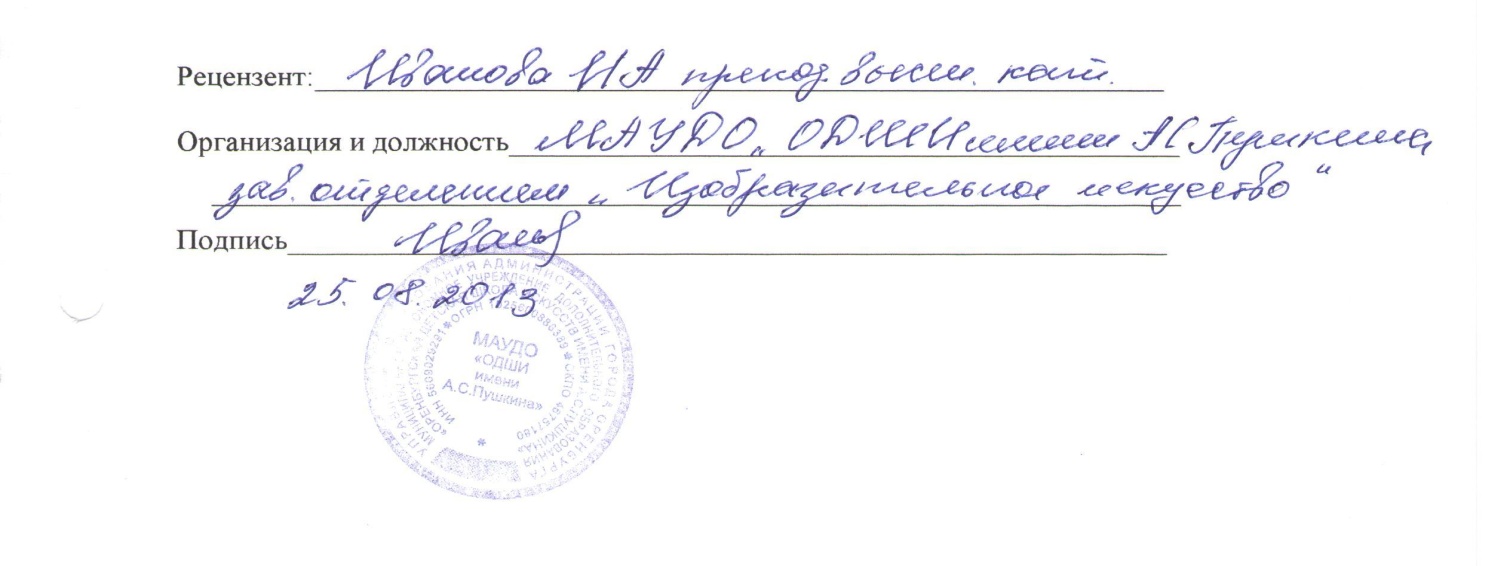 СодержаниеI.	Пояснительная запискаII.	Планируемые результаты освоения обучающимися ДПП «Живопись» III.	Учебные планыIV.	График образовательного процессаV.	Программы учебных предметовVI.	Система и критерии оценок промежуточной и итоговой аттестации результатов освоения дополнительной предпрофессиональной программы в области изобразительного искусства «Живопись»	VII.	Программа творческой, методической и культурно-просветительской деятельности МБУДО «ДШИ № 7» Пояснительная запискаНастоящая дополнительная предпрофессиональная общеобразовательная программа в области изобразительного искусства «Живопись» (далее - программа «Живопись») муниципального бюджетного учреждения дополнительного образования «Детская школа искусств № 7» (далее - Школа) составлена на основе федеральных государственных требований (далее - ФГТ), которые устанавливают обязательные требования к минимуму её содержания, структуре и условиям реализации.Программа «Живопись» определяет содержание и организацию образовательного процесса муниципального бюджетного учреждения дополнительного образования «Детская школа искусств № 7».Программа «Живопись» составлена с учетом возрастных и индивидуальных особенностей обучающихся и направлена на:выявление одаренных детей в области изобразительного искусства в раннем детском возрасте;создание условий для художественного образования, эстетического воспитания, духовно-нравственного развития детей;приобретение детьми знаний, умений и навыков по выполнению живописных работ;приобретение детьми опыта творческой деятельности;овладение детьми духовными и культурными ценностями народов мира;подготовку одаренных детей к поступлению в образовательные учреждения, реализующие профессиональные образовательные программы в области изобразительного искусства.Программа разработана с учетом:обеспечения преемственности программы «Живопись» и основных профессиональных образовательных программ среднего профессионального и высшего профессионального образования в области изобразительного искусства;сохранение единства образовательного пространства Российской Федерации в сфере культуры и искусства.1.2. Цель программы: приобщение детей к искусству, развитие их творческих способностей и приобретение ими начальных профессиональных навыков.1.2.1.  Задачи программы:воспитание и развитие у обучающихся личностных качеств, позволяющих уважать и принимать духовные и культурные ценности разных народов;формирование у обучающихся эстетических взглядов, нравственных установок и потребности общения с духовными ценностями;формирование у обучающихся умения самостоятельно воспринимать и оценивать культурные ценности;воспитание детей в творческой атмосфере, обстановке доброжелательности, эмоционально-нравственной отзывчивости, а также профессиональной требовательности;формирование у одаренных детей комплекса знаний, умений и навыков, позволяющих в дальнейшем осваивать профессиональные образовательные программы в области изобразительного искусства;выработку у обучающихся личностных качеств, способствующих восприятию в достаточном объеме учебной информации, приобретению навыков творческой деятельности, умению планировать свою домашнюю работу, осуществлению самостоятельного контроля за своей учебной деятельностью, умению давать объективную оценку своему труду, формированию навыков взаимодействия с преподавателями и обучающимися в образовательном процессе, уважительногоотношения к иному мнению и художественно-эстетическим взглядам, пониманию причин успеха/неуспеха собственной учебной деятельности, определению наиболее эффективных способов достижения результата.1.3. Условия реализации программы. 1.3.1.Срок освоения программы. Обучение по дополнительной предпрофессиональной общеобразовательной программы «Живопись» проходит по учебным предметам обязательной и вариативной части.Срок освоения программы «Живопись» для детей, поступивших в образовательное учреждение в первый класс в возрасте с десяти до двенадцати лет, составляет 5 лет.Срок освоения программы «Живопись» для детей, не закончивших освоение образовательной программы основного общего образования или среднего (полного) общего образования и планирующих поступление в образовательные учреждения, реализующие основные профессиональные образовательные программы в области изобразительного, может быть увеличен на 1 год.Школа имеет право реализовывать программу «Живопись» в сокращенные сроки, а также по индивидуальным учебным планам с учетом ФГТ.1.3.2. Прием учащихся.При приеме на обучение по программе «Живопись» Школа проводит отбор детей с целью выявления их творческих способностей, необходимых для освоения программы «Живопись». Порядок и сроки проведения отбора детей устанавливаются Школой самостоятельно. Отбор детей проводится в форме творческих заданий, позволяющих определить наличие способностей к художественно-исполнительской деятельности. Дополнительно поступающий может представить самостоятельно выполненную творческую работу.Освоение обучающимися программы «Живопись» завершается итоговой аттестацией обучающихся, проводимой Школой.Порядок приема учащихся для обучения по дополнительным предпрофессиональным общеобразовательным программам в области соответствующего вида искусства:
          - родители (законные представители) поступающего ребенка подают заявление на имя директора ДШИ, предоставляют копию свидетельства о рождении ребенка, копию документа, удостоверяющего личность подающего заявление родителя (законного представителя) ребенка;
          -родители (законные представители) поступающего ребенка знакомятся с Уставом, локальными актами ДШИ, условиями поступления и правилами отбора детей, другой информацией, связанной с приемом детей, размещенной Школой на своем информационном стенде и официальном сайте;
          -отбор детей проводится по конкретной образовательной программе в формах, установленных образовательным учреждением самостоятельно с учетом Федеральных государственных требований (прослушивания, просмотры, показы, устные ответы и др.);
         -для организации проведения отбора детей приказом директора Школы формируется комиссия (комиссии) по отбору детей из числа преподавателей;
        - зачисление учащихся производится приказом директора на основании решения о результатах отбора, принимаемого комиссией по отбору детей на закрытом заседании простым большинством голосов членов комиссии, в пределах плановой цифры, устанавливаемой Учредителем.1.3.3. Продолжительность учебного года.При реализации программы «Живопись» со сроком обучения 5 лет продолжительность учебного года в первом классе составляет 39 недель, со второго по пятый классы составляет 40 недель. Продолжительность учебных занятий с первого по пятый классы составляет 33 недели. При реализации программы «Живопись» с дополнительным годом обучения продолжительность учебного года в пятом и шестом классах составляет 40 недель. Продолжительность учебных занятий с первого по шестой классы составляет 33 недели.При реализации программы «Живопись» со сроком обучения 5 лет летние каникулы устанавливаются: в первом классе - 13 недель, со второго по четвертый классы - 12 недель. При реализации программы «Живопись» со сроком обучения 6 лет в пятом классе устанавливаются каникулы объемом 12 недель. Осенние, зимние, весенние каникулы проводятся в сроки, установленные при реализации основных образовательных программ начального общего и основного общего образования.Школа обеспечивает проведение пленэрных занятий в соответствии с графиком образовательного процесса. Занятия пленэром могут проводиться одну неделю в июне месяце и рассредоточено в различные периоды учебного года. Всего объем времени, отводимый на занятия пленэром, составляет 28 часов в год.1.3.4. Организация учебного процесса.Учебные предметы учебного плана и проведение консультаций осуществляется в форме мелкогрупповых занятий (численностью от 4 до 10 человек), групповых занятий (численностью от 11 человек).Обучающиеся, имеющие достаточный уровень знаний, умений и навыков, имеют право на освоение программы «Живопись» по индивидуальному учебному плану. В выпускные классы поступление обучающихся не предусмотрено. Программа «Живопись» обеспечивается учебно-методической документацией по всем учебным предметам.Внеаудиторная (самостоятельная) работа обучающихся сопровождается методическим обеспечением и обоснованием времени, затрачиваемого на ее выполнение по каждому учебному предмету.Внеаудиторная работа может быть использована на выполнение домашнего задания обучающимися, посещение ими учреждений культуры (выставок, галерей, театров, концертных залов, музеев и др.), участие обучающихся в творческих мероприятиях и культурно-просветительской деятельности Школы.Выполнение обучающимся домашнего задания контролируется преподавателем и обеспечивается информационными и учебно-методическими изданиями, хрестоматиями в области изобразительного и изобразительного, конспектами лекций, аудио- и видеоматериалами в соответствии с программными требованиями по каждому учебному предмету. Реализация программы «Живопись» обеспечивается консультациями для обучающихся, которые проводятся с целью подготовки обучающихся к контрольным урокам, зачетам, экзаменам, просмотрам, творческим конкурсам и другим мероприятиям по усмотрению ОУ. Консультации могут проводиться рассредоточено или в счет резерва учебного времени в следующем объеме: 90 часов при реализации ОП со сроком обучения 5 лет и 108 часов с дополнительным годом обучения. Резерв учебного времени устанавливается ОУ из расчета одной недели в учебном году. В случае, если консультации проводятся рассредоточено, резерв учебного времени используется на самостоятельную работу обучающихся и методическую работу преподавателей. Резерв учебного времени можно использовать и после окончания промежуточной аттестации (экзаменационной) с целью обеспечения самостоятельной работой обучающихся на период летних каникул.Реализация программы «Живопись» обеспечивается доступом каждого обучающегося к библиотечным фондам и фондам фонотеки, аудио- и видеозаписей, формируемым по полному перечню учебных предметов учебного плана. Библиотечный фонд Школы укомплектовывается печатными и/или электронными изданиями основной и дополнительной учебной и учебно-методической литературы по всем учебным предметам, а также изданиями художественных альбомов, специальными хрестоматийными изданиями в объеме, соответствующем требованиям программы «Живопись». Во время самостоятельной работы обучающиеся могут быть обеспечены доступом к сети Интернет.Интернет-ресурсы
1. https://evropeyskoe_iskusstvo.academic.ru/ 
2. Биографии художников https://gallerix.ru/read/ 
3. Виртуальные галереи https://yandex.ru/yaca/cat/Culture/Art/Galleries/ 
4. Всемирная история живописи (видеофильмы)
https://www.youtube.com/watch?v=J5vFlDsb_fk 
5. Европейское искусство: Живопись. Скульптура. Графика: Энциклопедия 
6. История изобразительного искусства http://www.arthistory.ru/ 
7. Картинная галерея https://gallerix.ru/a1/ 8. Музеи мира – коллекции живописи онлайн https://gallerix.ru/album/Museums 
9. Описания картин художников http://opisanie-kartin.com/ 
10.Русские и советские художники https://gallerix.ru/album/Russians 
11.Уроки рисования https://gallerix.ru/learn/ 
12.Художественная энциклопедия https://dic.academic.ru/contents.nsf/enc_pictures/ 
13.Художники https://gallerix.ru/storeroom/ 
14.Энциклопедия https://www.wikiart.org/ru  
15.Энциклопедия Русская живопись http://www.artsait.ru/ 1.3.5.Оценка качества реализации образовательной программы. Формы и условия проведения контроля.  Оценка качества реализации дополнительной предпрофессиональной общеобразовательной программы «Живопись» производится на основе ФГТ и включает в себя текущий контроль успеваемости, промежуточную и итоговую аттестацию обучающихся.В качестве средств текущего контроля успеваемости Школой могут использоваться контрольные работы, устные опросы, письменные работы, тестирование, просмотры учебно-творческих работ. Текущий контроль успеваемости обучающихся проводится в счет аудиторного времени, предусмотренного на учебный предмет.Промежуточная аттестация проводится в форме контрольных уроков, зачетов и экзаменов. Контрольные уроки, зачеты и экзамены могут проходить в виде письменных работ, устных опросов, просмотров творческих работ, выставок. Контрольные уроки и зачеты в рамках промежуточной аттестации проводятся на завершающих полугодие учебных занятиях в счет аудиторного времени, предусмотренного на учебный предмет. Экзамены проводятся за пределами аудиторных занятий. Периодичность промежуточной аттестации учащихся – не реже одного раза в полугодие. Школой установлена пятибалльная система оценок. По окончании каждой четверти учебного года оценки выставляются по каждому изучаемому предмету по результатам текущей аттестации. Итоговая аттестация проводится в форме выпускных экзаменов:1) Композиция станковая;
2) История изобразительного искусства По итогам выпускного экзамена выставляется оценка «отлично», «хорошо», «удовлетворительно», «неудовлетворительно». Временной интервал между выпускными экзаменами должен быть не менее трех календарных дней.По завершении изучения учебных предметов по итогам промежуточной аттестации обучающимся выставляется оценка, которая заносится в свидетельство об окончании Школы.Содержание промежуточной аттестации и условия ее проведения разрабатываются Школой самостоятельно на основании настоящих ФГТ. ОУ разрабатываются критерии оценок промежуточной аттестации и текущего контроля успеваемости обучающихся. Для аттестации обучающихся создаются фонды оценочных средств, включающие типовые задания, контрольные работы, тесты и методы контроля, позволяющие оценить приобретенные знания, умения и навыки. Фонды оценочных средств разрабатываются и утверждаются Школой самостоятельно.При прохождении итоговой аттестации выпускник должен продемонстрировать знания, умения и навыки в соответствии с программными требованиями, в том числе:знание основных художественных школ, исторических периодов развития изобразительного искусства во взаимосвязи с другими видами искусств;знание профессиональной терминологии, основных работ мастеров изобразительного искусства;знание закономерностей построения художественной формы и особенностей ее восприятия и воплощения;умение использовать средства живописи и рисунка, их изобразительно выразительные возможности;навыки последовательного осуществления работы по композиции;наличие кругозора в области изобразительного искусства.1.4. Требования к условиям реализации дополнительной
предпрофессиональной общеобразовательной программы в области
изобразительного искусства «Живопись»Требования к условиям реализации дополнительной предпрофессиональной общеобразовательной программы в области изобразительного искусства «Живопись» представляют собой систему требований к учебно-методическим, кадровым, финансовым, материально- техническим и иным условиям реализации программы «Живопись» с целью достижения планируемых результатов освоения данной образовательной программы.
     С целью обеспечения высокого качества образования, его доступности, открытости, привлекательности для обучающихся, их родителей (законных представителей) и всего общества, духовно-нравственного развития, эстетического воспитания и художественного становления личности школа создает комфортную развивающую образовательную среду,
обеспечивающую возможность:  -выявления и развития одаренных детей в области изобразительного искусства;  -организации творческой деятельности обучающихся путем проведения творческих мероприятий (конкурсов, фестивалей, мастер-классов, олимпиад, концертов, творческих вечеров, театрализованных представлений и др.); -организации посещений обучающимися учреждений культуры и организаций (выставочных залов, театров, музеев, филармоний и др.); -организации творческой и культурно-просветительской деятельности совместно с другими детскими школами искусств, в том числе по различным видам искусств, ОУ среднего профессионального и высшего профессионального образования, реализующими основные профессиональные образовательные программы в области изобразительного
искусства; - использования в образовательном процессе образовательных технологий, основанных на лучших достижениях отечественного образования в сфере культуры и искусства, а также современного развития изобразительного искусства и образования: информационно - коммуникативных технологий, гуманно – личностной, игровой, дифференцированного и индивидуального обучения, проблемного обучения и компьютерной (информационной) технологии обучения. Данные педагогические технологии, позволяют сделать учебный процесс более интенсивным, повысить его качество, заинтересовать учащихся в предмете, способны разгрузить учителя.
Информационно-коммуникативные технологии дают богатейшие
возможности представления материала, позволяют изменять и неограниченно обогащать содержание материала урока. Уроки изобразительного искусства, с применением компьютерной поддержки, развивают творческие способности и эстетический вкус учащихся. Дистанционные образовательные технологии используются в следующих направлениях: участие учащихся в онлайн - конкурсах и других мероприятиях.-эффективной самостоятельной работы обучающихся при поддержке педагогических работников и родителей (законных представителей) обучающихся; -построения содержания программы «Живопись» с учетом индивидуального развития детей, а также тех или иных особенностей субъекта Российской Федерации;
            - эффективного управления образовательного учреждения.1.4.1. Учебно-методическое обеспечение учебного процессаРеализация дополнительной предпрофессиональной общеобразовательной программы в области искусства «Живопись» обеспечивается учебно-методической документацией по всем учебным предметам. 1.4.2. Кадровый ресурсРеализация программы «Живопись» обеспечивается педагогическими работниками, имеющими среднее или высшее профессиональное образование, соответствующее профилю преподаваемого учебного предмета.Учебный год для педагогических работников составляет 44 недели, из которых 3233 недели - реализация аудиторных занятий, 2-3 недели - проведение консультаций и экзаменов, в остальное время деятельность педагогических работников должна быть направлена на методическую, творческую, культурно-просветительскую работу, а также освоение дополнительных профессиональных ОП.Непрерывность профессионального развития педагогических работников должна обеспечиваться освоением дополнительных профессиональных ОП в объеме не менее 16 часов, не реже чем один раз в три года в ОУ, имеющих лицензию на осуществление образовательной деятельности. Педагогические работники Школы осуществляют творческую и методическую работу.Школа создает условия для взаимодействия с другими ОУ, реализующими ОП в области изобразительного искусства, в том числе и профессиональные, с целью обеспечения возможности восполнения недостающих кадровых ресурсов, ведения постоянной методической работы, получения консультаций по вопросам реализации программы «Живопись», использования передовых педагогических технологий.1.4.3. Финансовые условия.Финансовые условия реализации программы «Живопись» обеспечивают Школе исполнение настоящих ФГТ. Занятия по учебным предметам «Рисунок», «Живопись», имеющие целью изучение человека, обеспечиваются натурой. Время, отведенное для работы с живой натурой, составляет не более 30% от общего учебного времени, предусмотренного учебным планом на аудиторные занятия по данным учебным предметам.1.4.4. Материально-техническая базаМатериально-технические условия реализации программы «Живопись» обеспечивают возможность достижения обучающимися результатов, установленных настоящими ФГТ.Материально-техническая база Школы соответствует санитарным и противопожарным нормам, нормам охраны труда. Школа соблюдает своевременные сроки текущего и капитального ремонта учебных помещений.Для реализации программы «Живопись» минимально необходимый перечень учебных аудиторий, специализированных кабинетов и материально-технического обеспечения включает в себя выставочный зал, мастерские, учебные аудитории для групповых и мелкогрупповых занятий.Школа имеет натюрмортный фонд и методический фонд.Материально-техническая база Школы соответствует действующим санитарным и противопожарным нормам.Учебная аудитория, предназначенная для реализации учебных предметов «Беседы об искусстве», «История изобразительного искусства», оснащена учебной мебелью (досками, столами, стульями, стеллажами, шкафами), видео оборудованием.II. Планируемые результаты освоения обучающимися ДПП «Живопись»Разработанная программа «Живопись» обеспечивает достижение обучающимися результатов освоения данной программы, предусмотренных ФГТ. Минимум содержания ДПП «Живопись» должен обеспечивать целостное художественно-эстетическое развитие личности и приобретение ею в процессе освоения ОП художественно-исполнительских и теоретических знаний, умений и навыков.Результатом освоения ДПП «Живопись» является приобретение обучающимися следующих знаний, умений и навыков в предметных областях:в области художественного творчества:знания терминологии изобразительного искусства;умений грамотно изображать с натуры и по памяти предметы (объекты) окружающего мира;умения создавать художественный образ на основе решения технических и творческих задач;умения самостоятельно преодолевать технические трудности при реализации художественного замысла;навыков анализа цветового строя произведений живописи;навыков работы с подготовительными материалами: этюдами, набросками, эскизами;навыков передачи объема и формы, четкой конструкции предметов, передачи их материальности, фактуры с выявлением планов, на которых они расположены;навыков подготовки работ к экспозиции;в области пленэрных занятий:знания об объектах живой природы, особенностей работы над пейзажем, архитектурными мотивами;знания способов передачи большого пространства, движущейся и постоянно меняющейся натуры, законов линейной перспективы, равновесия, плановости;умения изображать окружающую действительность, передавая световоздушную перспективу и естественную освещенность;умения применять навыки, приобретенные на учебных предметах «рисунок»,«живопись», «композиция»;в области истории искусств:знания основных этапов развития изобразительного искусства;первичных навыков восприятия и анализа художественных произведений различных стилей и жанров, созданных в разные исторические периоды;умения использовать полученные теоретические знания в художественнотворческой деятельности.Результатом освоения ДПП «Живопись» с дополнительным годом обучения, является приобретение обучающимися следующих знаний, умений и навыков в предметных областях:в области художественного творчества:знания классического художественного наследия, художественных школ;умения раскрывать образное и живописно-пластическое решение в художественнотворческих работах;умения использовать изобразительно-выразительные возможности рисунка и живописи;навыков самостоятельно применять различные художественные материалы и техники;в области пленэрных занятий:знания закономерностей построения художественной формы и особенностей ее восприятия и воплощения;умения передавать настроение, состояние в колористическом решении пейзажа;умения сочетать различные виды этюдов, набросков в работе над композиционными эскизами;навыков техники работы над жанровым эскизом с подробной проработкой деталей;в области истории искусств:знания основных произведений изобразительного искусства;умения узнавать изученные произведения изобразительного искусства и соотносить их с определенной эпохой и стилем; -навыков восприятия современного искусства.2.1. Результаты освоения ДПП «Живопись».Результаты освоения программы «Живопись» по учебным предметам обязательной части должны отражать:Рисунок:знание понятий: «пропорция», «симметрия», «светотень»;знание законов перспективы;умение использования приемов линейной и воздушной перспективы;умение моделировать форму сложных предметов тоном;умение последовательно вести длительную постановку;умение рисовать по памяти предметы в разных несложных положениях;умение принимать выразительное решение постановок с передачей их эмоционального состояния;навыки владения линией, штрихом, пятном;навыки в выполнении линейного и живописного рисунка;навыки передачи фактуры и материала предмета;навыки передачи пространства средствами штриха и светотени.Живопись:знание свойств живописных материалов, их возможностей и эстетических качеств;знание разнообразных техник живописи;знание художественных и эстетических свойств цвета, основных закономерностей создания цветового строя;умение видеть и передавать цветовые отношения в условиях пространственновоздушной среды;умение изображать объекты предметного мира, пространство, фигуру человека;навыки в использовании основных техник и материалов;навыки последовательного ведения живописной работы.Композиция станковая:знание основных элементов композиции, закономерностей построения художественной формы;знание принципов сбора и систематизации подготовительного материала и способов его применения для воплощения творческого замысла;умение применять полученные знания о выразительных средствах композиции - ритме, линии, силуэте, тональности и тональной пластике, цвете, контрасте - в композиционных работах;умение использовать средства живописи, их изобразительно-выразительные возможности;умение находить живописно-пластические решения для каждой творческой задачи;навыки работы по композиции.Беседы об искусстве:сформированный комплекс первоначальных знаний об искусстве, его видах и жанрах, направленный на формирование эстетических взглядов, художественного вкуса, пробуждение интереса к искусству и деятельности в сфере искусства;знание особенностей языка различных видов искусства;первичные навыки анализа произведения искусства;навыки восприятия художественного образа.История изобразительного искусства:знание основных этапов развития изобразительного искусства;первичные знания о роли и значении изобразительного искусства в системе культуры, духовно-нравственном развитии человека;знание основных понятий изобразительного искусства;знание основных художественных школ в западно-европейском и русском изобразительном искусстве;сформированный комплекс знаний об изобразительном искусстве, направленный на формирование эстетических взглядов, художественного вкуса, пробуждение интереса к изобразительному искусству и деятельности в сфере изобразительного искусства;умение выделять основные черты художественного стиля;умение выявлять средства выразительности, которыми пользуется художник;умение в устной и письменной форме излагать свои мысли о творчестве художников;навыки по восприятию произведения изобразительного искусства, умению выражать к нему свое отношение, проводить ассоциативные связи с другими видами искусств;навыки анализа творческих направлений и творчества отдельного художника;навыки анализа произведения изобразительного искусства.Пленэр:знание закономерностей построения художественной формы и особенностей ее восприятия и воплощения;знание способов передачи пространства, движущейся и меняющейся натуры, законов линейной перспективы, равновесия, плановости;умение передавать настроение, состояние в колористическом решении пейзажа;умение применять сформированные навыки по предметам: рисунок, живопись, композиция;умение сочетать различные виды этюдов, набросков в работе над композиционными эскизами;навыки восприятия натуры в естественной природной среде;навыки передачи световоздушной перспективы;навыки техники работы над жанровым эскизом с подробной проработкой деталей.III. Учебные планыПрограмма «Живопись» включает в себя учебные планы, которые являются ее неотъемлемой частью.Учебные планы, определяют содержание и организацию образовательного процесса в Школе по программе «Живопись», разработаны с учетом преемственности образовательных программ в области изобразительного среднего профессионального и высшего профессионального образования, сохранения единого образовательного пространства, индивидуального творческого развития обучающихся. Учебные планы программы «Живопись» предусматривают максимальную, самостоятельную и аудиторную нагрузку обучающихся.Учебные планы разработаны, в соответствии с графиками образовательного процесса Школы и сроков обучения по программе «Живопись», а также отражают структуру программы «Живопись», установленную ФГТ, в части:наименования предметных областей и разделов;форм проведения учебных занятий;проведения консультаций;итоговой аттестации обучающихся с обозначением ее форм и их наименований.Учебные планы определяют перечень, последовательность изучения учебных предметов по годам обучения и учебным полугодиям, формы промежуточной аттестации, объем часов по каждому учебному предмету (максимальную, самостоятельную и аудиторную нагрузку обучающихся).      Учебный план разработан с учетом графиков образовательного процесса по реализуемой программе «Живопись» и сроков обучения по этой программе.  Учебный план программы «Живопись» предусматривает следующие предметные области: -изобразительное творчество;
-пленэрные занятия;
-история искусств и разделы:
-консультации;
-промежуточная аттестация;
-итоговая аттестация.
       Предметные области имеют обязательную и вариативную части, которые состоят из учебных предметов.  Предметные области имеют обязательную и вариативную части, которые состоят из учебных предметов. При реализации программы "Живопись" со сроком обучения 5 лет общий объем аудиторной нагрузки обязательной части составляет 1778,5 часа, в том числе по предметным областям (ПО) и учебным предметам (УП):
ПО.01. Художественное творчество:
УП.01. Рисунок - 561 час,
УП.02. Живопись - 495 часов,
УП.03. Композиция станковая - 363 часа;
ПО.02. История искусств:
УП.01. Беседы об искусстве-49,5 часа, УП.02. История изобразительного искусства-198 часов;
ПО.03. Пленэрные занятия:
УП.01. Пленэр - 112 часов.
При реализации программы "Живопись" с дополнительным годом обучения к ОП со сроком обучения 5 (6) лет общий объем аудиторной нагрузки обязательной части составляет 2120 часов, в том числе по предметным областям (ПО) и учебным предметам (УП):
ПО.01. Художественное творчество:
УП.01. Рисунок - 660 часов,
УП.02. Живопись - 594 часа,
УП.03. Композиция станковая - 429 часов;
ПО.02. История искусств:
УП.01. Беседы об искусстве - 49,5 часа,
УП.02. История изобразительного искусства - 247,5 часа;
ПО.03. Пленэрные занятия:
УП.01. Пленэр - 140 часов.
Вариативная часть дает возможностьВариативная часть     При формировании учебного плана обязательная часть в отношении количества часов, сроков реализации учебных предметов и количества часов консультаций остается неизменной, вариативная часть разрабатывается образовательным учреждением самостоятельно. Вариативная часть дает возможность расширения и углубления подготовки обучающихся, определяемой содержанием обязательной части ОП, получения обучающимися дополнительных знаний, умений, навыков. В данном учебном плане предложен перечень учебных предметов вариативной части, который сформирован на основе специфики, структуры и возможностей учреждения, его кадрового состава на текущий момент, богатых исторических и культурных традиций образовательного учреждения. Каждый учебный предмет вариативной части заканчивается установленной образовательным учреждением той или иной формой контроля (контрольным уроком, зачетом или экзаменом). Объем времени вариативной части, предусматриваемый образовательным учреждением на занятия обучающихся с присутствием преподавателя, составляет до 20% от объема времени предметных областей обязательной части, предусмотренного на аудиторные занятия.     Объем времени на самостоятельную работу по учебным предметам вариативной части необходимо планировать до 100% от объема времени аудиторных занятий. При формировании вариативной части, а также при введении в данный раздел индивидуальных занятий учтены исторические, национальные и региональные традиции подготовки кадров в области изобразительного искусства, а также имеющиеся финансовые ресурсы, предусмотренные на оплату труда педагогических работников.Реализация программы «Живопись» обеспечивается консультациями для обучающихся, которые проводятся с целью подготовки обучающихся к контрольным урокам, зачетам, экзаменам, творческим конкурсам и другим мероприятиям. Консультации могут проводиться рассредоточено или в счет резерва учебного времени в следующем объеме: 90 часов при реализации ОП со сроком обучения 5 лет и 108 часов с дополнительным годом обучения. Резерв учебного времени устанавливается Школой из расчета одной недели в учебном году. В случае если консультации проводятся рассредоточено, резерв учебного времени используется на самостоятельную работу обучающихся и методическую работу преподавателей. Резерв учебного времени можно использовать и после окончания промежуточной аттестации (экзаменационной) с целью обеспечения самостоятельной работой обучающихся на период летних каникул.
   При реализации Программы обучение по учебным предметам и проведение консультаций осуществляется в форме мелкогрупповых занятий (численностью от 4 человек до 10 человек). Основной формой занятий является урок продолжительностью 40 минут. Объем максимальной учебной нагрузки обучающихся не превышает 26 часов в неделю. Аудиторная нагрузка по всем учебным предметам учебного плана не превышает 14 часов в неделю (без учета времени, предусмотренного учебным планом на консультации, затрат времени на контрольные уроки, зачеты и экзамены, а также участия обучающихся в творческих и культурно- просветительских мероприятиях).Обоснование включения учебных предметов вариативной части в программу:Учебный предмет «Скульптура» (со 2- по 5(6) класс )Искусство ваяния, или скульптура, относится к числу изобразительных искусств. Художник-скульптор, как и художник - живописец или график изображает окружающую его жизнь. Однако, если художник-живописец или график изображает действительность на плоскости, создавая только иллюзию объема и пространства, то скульптор создает объемные, осязаемые произведения искусства, что способствует развитию у обучающихся объемно-пространственного мышления.Учебный предмет «Композиция прикладная»Учебный предмет «Композиция прикладная» ДПОП 5(6) лет занимает важное место в комплексе предметов программы «Живопись». Она является базовой составляющей для последующего изучения предметов области изобразительного искусства. Программа УП. «Композиция прикладная»направлена на создание условий для познания учащимися приемов работы в различных материалах, техниках, приемах, на выявление и развитие потенциальных творческих способностей каждого ребенка, на формирование основ целостного восприятия эстетической культуры через пробуждение интереса к национальной культуре. В заданиях, связанных с изобразительной деятельностью, дети, на протяжении всего курса обучения, учатся организовать композиционную плоскость, сообразуясь с композиционным центром формата, учатся обращать внимание на выразительность пятна, линии, образность цвета. Знакомясь с различными техниками и видами декоративного творчества, они узнают о его многообразии, учатся создавать
своими руками предметы, в которые вкладывают свои знания об окружающем мире, фантазию. Знакомство с традиционными видами ремесел также играет важную роль в передаче традиций из поколения в поколение.
Учебный предмет «Цветоведение»ДПОП (1класс)    Цветоведение –это наука о природе цвета, его основных свойствах и характеристиках, а также закономерностях восприятия и различия цвета. Цвет оказывает огромное влияние на нашу жизнь - настроение, самочувствие, выбор вещей и тд. Знание законов цвета, понимание правил составления цветовых гармоний помогут создать обучающимися выразительные работы. Реализация учебного предмета «Цветоведение» вариативной части учебного плана дополнительных предпрофессиональных общеобразовательных программ в области изобразительного искусства» Живопись» дает возможность расширения и углубления учащимися дополнительных знаний, умений и навыков.     Программа «Цветоведение» представляет примерный теоретико-практический объем, включающий знакомство с основными понятиями цветовой грамоты. Программа несет циклическую структуру, что позволяет возвращаться к изученному материалу, закрепляя его и постепенно усложняя.УЧЕБНЫЙ ПЛАНпо дополнительной предпрофессиональной общеобразовательной программе
в области изобразительного искусства «Живопись»Срок обучения - 5 летВ общей трудоемкости образовательной программы (далее - ОП) на выбор образовательного учреждения (далее - ОУ) предлагается минимальное и максимальное количество часов (без учета и с учетом вариативной части). При формировании учебного плана обязательная часть в части количества часов, сроков реализации учебных предметов и количество часов консультаций остаются неизменными, вариативная часть разрабатывается ОУ самостоятельно. Объем времени вариативной части, предусматриваемый ОУ на занятия преподавателя с обучающимся, может составлять до 20 процентов от объема времени предметных областей обязательной части, предусмотренного на аудиторные занятия. Объем времени на самостоятельную работу по учебным предметам вариативной части необходимо планировать до 100% от объема времени аудиторных занятий. При формировании ОУ «Вариативной части» ОП, а также введении в данный раздел индивидуальных занятий необходимо учитывать исторические, национальные и региональные традиции подготовки кадров в области изобразительного искусства, а также имеющиеся финансовые ресурсы, предусмотренные на оплату труда для педагогических работников.В колонках 8 и 9 цифрой указываются полугодия за весь период обучения, в которых проводится промежуточная аттестация обучающихся. Номера полугодий обозначают полный цикл обучения - 10 полугодий за 5 лет. При выставлении между цифрами «-» необходимо считать и четные и нечетные полугодия (например «6-10» - с 6-го по 10-й). Форму проведения промежуточной аттестации в виде зачетов и контрольных уроков (колонка 8) по полугодиям, а также время их проведения в течение полугодия ОУ устанавливает самостоятельно в счет аудиторного времени, предусмотренного на учебный предмет. В случае окончания изучения учебного предмета формой промежуточной аттестации в виде контрольного урока обучающимся выставляется оценка, которая заносится в свидетельство об окончании ОУ. По усмотрению ОУ оценки по предметам могут выставляться и по окончании четверти.Занятия по учебным предметам «Рисунок», «Живопись», имеющие целью изучение человека, обеспечиваются натурой. Время, отведенное для работы с живой натурой, составляет не более 30% от общего учебного времени, предусмотренного учебным планом на аудиторные занятия.Занятия пленэром могут проводиться рассредоточено в различные периоды учебного года, в том числе - 1 неделю в июне месяце (кроме 5 класса). Объем учебного времени, отводимого на занятия пленэром: 2-5 классы - по 28 часов в год.В данном примерном учебном плане ОУ предложен перечень учебных предметов вариативной части и возможность их реализации. ОУ может: воспользоваться предложенным вариантом, выбрать другие учебные предметы из предложенного перечня (В.04.-В.09.) или самостоятельно определить наименования учебных предметов и их распределение по полугодиям. В любом из выбранных вариантов каждый учебный предмет вариативной части должен заканчиваться установленной ОУ той или иной формой контроля (контрольным уроком, зачетом или экзаменом). Знаком «х» обозначена возможность реализации предлагаемых учебных предметов в той или иной форме занятий.Объем максимальной нагрузки обучающихся не должен превышать 26 часов в неделю, аудиторной нагрузки - 14 часов.Консультации проводятся с целью подготовки обучающихся к контрольным урокам, зачетам, экзаменам, просмотрам, творческим конкурсам и другим мероприятиям по усмотрению ОУ. Консультации могут проводиться рассредоточено или в счет резерва учебного времени. Резерв учебного времени устанавливается ОУ из расчета одной недели в учебном году. В случае, если консультации проводятся рассредоточено, резерв учебного времени используется на самостоятельную работу обучающихся и методическую работу преподавателей. Резерв учебного времени можно использовать как перед промежуточной экзаменационной аттестацией, так и после ее окончания с целью обеспечения самостоятельной работой обучающихся на период летних каникул.Примечание к учебному плануПри реализации ОП устанавливаются следующие виды учебных занятий и численность обучающихся: групповые занятия — от 11 человек; мелкогрупповые занятия — от 4 до 10 человек.Объем самостоятельной работы обучающихся в неделю по учебным предметам обязательной и вариативной частей в среднем за весь период обучения определяется с учетом минимальных затрат на подготовку домашнего задания, параллельного освоения детьми программ начального общего и основного общего образования, реального объема активного времени суток и планируется следующим образом:Рисунок - 1-2 классы - по 2 часа; 3-5 классы - по 3 часа в неделю;Живопись - 1-2 классы - по 2 часа; 3-5 классы - по 3 часа в неделю;Композиция станковая - 1-3 классы - по 3 часа; 4-5 классы - по 4 часа в неделю;Беседы об искусстве - по 0,5 часа в неделю;История изобразительного искусства - по 1,5 часа в неделю.Бюджет времени в неделяхIV. График образовательного процессаV. Программы учебных предметовПрограммы учебных предметов в соответствии с ФГТ являются неотъемлемой частью программы «Живопись», разработанной педагогическим коллективом Школы. Все программы учебных предметов разработаны преподавателями по каждому учебному предмету самостоятельно, в соответствии с учебным планом программы «Живопись»-5 лет обучения, прошли обсуждение на заседании педагогического совета Школы, имеют внешние и внутренние рецензии.Программы учебных предметов выполняют следующие функции:нормативную, является документом, обязательным для выполнения в полном объеме;процессуально -содержательную, определяющую логическую последовательность усвоения элементов содержания, организационные формы и методы, средства и условия обучения;оценочную, то есть выявляет уровень усвоения элементов содержания, устанавливает принципы контроля, критерии оценки уровня приобретенных знаний, умений и навыков.Программы учебных предметов имеют самостоятельную структуру, содержат:титульный листпояснительную записку, содержащую характеристику учебного предмета, его место и роль в образовательном процессе, срок реализации учебного предмета, объем учебного времени, предусмотренный учебным планом образовательного учреждения на реализацию учебного предмета (с указанием максимальной учебной нагрузки, объема времени на внеаудиторную (самостоятельную) работу обучающихся и аудиторные занятия), формы проведения учебных аудиторных занятий (групповая, мелкогрупповая, индивидуальная), цели и задачи учебного предмета, межпредметные связи, краткое обоснование структуры программы, методы обучения, описание материально технических условий реализации учебного предмета, результаты освоения или ожидаемые результаты;учебно-тематический план (для теоретических и исторических учебных предметов);содержание учебного предмета;требования к уровню подготовки обучающихся;формы и методы контроля, систему оценок;методическое обеспечение учебного процесса, в том числе методические рекомендации обучающимся по осуществлению самостоятельной работы;список литературы и средств обучения, необходимый для реализации программы учебного предмета.Перечень программ учебных предметов по предметным областям обязательной и Перечень программ учебных предметов по предметным областям обязательной и вариативной части при реализации программы «Живопись» со сроком обучения 5 лет:VI. Система и критерии оценок промежуточной и итоговой аттестации результатов освоения дополнительной предпрофессиональной программы в области изобразительного искусства «Живопись»Основой для оценки качества образования являются ФГТ. Освоение обучающимися ДПП «Живопись» завершается итоговой аттестацией обучающихся, проводимой Школой.Оценка качества реализации ДПП «Живопись» включает в себя текущий контроль успеваемости, промежуточную и итоговую аттестацию обучающихся.В качестве средств текущего контроля успеваемости Школой могут использоваться контрольные работы, устные опросы, письменные работы, тестирование, просмотры учебных творческих работ. Текущий контроль успеваемости обучающихся проводится в счет аудиторного времени, предусмотренного на учебный предмет.Промежуточная аттестация проводится в форме контрольных уроков, зачетов и экзаменов. Контрольные уроки, зачеты и экзамены могут проходить в виде письменных работ, устных опросов, просмотров творческих работ, выставок. Контрольные уроки и зачеты в рамках промежуточной аттестации проводятся на завершающих полугодие учебных занятиях в счет аудиторного времени, предусмотренного на учебный предмет. Экзамены проводятся за пределами аудиторных занятий.По завершении изучения учебных предметов по итогам промежуточной аттестации обучающимся выставляется оценка, которая заносится в свидетельство об окончании Школы.Содержание промежуточной аттестации и условия ее проведения разработаны Школой самостоятельно на основании ФГТ. Школой разработаны критерии оценок промежуточной аттестации и текущего контроля успеваемости обучающихся. Для аттестации обучающихся созданы фонды оценочных средств, включающие типовые задания, контрольные работы, тесты и методы контроля, позволяющие оценить приобретенные знания, умения и навыки. Фонды оценочных средств разработаны и утверждены на педагогическом совете Школы.Фонды оценочных средств являются полными и адекватными отображениями ФГТ, соответствуют целям и задачам программы «Живопись» и ее учебному плану. Фонды оценочных средств итоговой аттестации обеспечивают оценку качества приобретенных выпускником знаний, умений, навыков и степень готовности выпускников к возможному продолжению профессионального образования в области изобразительного.По окончании полугодий учебного года по каждому учебному предмету выставляются оценки. Оценки обучающимся могут выставляться и по окончании четверти.Критерии оценки для различных форм аттестации:Оценка «5» (отлично) выставляется при исчерпывающем выполнениипоставленной задачи, за безупречное исполнение технических элементов задания. В том случае, если задание исполнено ярко и выразительно, убедительно и законченно по форме. Проявлено индивидуальное отношение к материалу для достижения наиболее убедительного воплощения художественного замысла.Оценка «4» (хорошо) выставляется при достаточно полном выполнении поставленной задачи (в целом), за хорошее исполнение технических элементов задания. В том случае, когда учеником демонстрируется достаточное понимание материала, проявлено индивидуальное отношение, однако допущены небольшие технические и стилистические неточности. Допускаются небольшие погрешности не разрушающие целостность выполненного задания.Оценка «3» (удовлетворительно) выставляется при демонстрировании достаточного минимума в исполнении поставленной задачи, когда обучающийся демонстрирует ограниченность своих возможностей, неяркое, необразное исполнение элементов задания. Требования выполнены с большими неточностями и ошибками, слабо проявляется осмысленное и индивидуальное отношение, обучающийся показывает недостаточное владение техническими приемами.Оценка «2» (неудовлетворительно) выставляется при отсутствии выполнения минимального объема поставленной задачи. Выставляется за грубые технические ошибки и плохое владение материалом.Требования к содержанию итоговой аттестации обучающихся определяются Школой на основании ФГТ.Итоговая аттестация проводится в форме выпускных экзаменов:Композиция станковая;История изобразительного искусства.По итогам выпускных экзаменов выставляются оценки «отлично», «хорошо», «удовлетворительно», «неудовлетворительно». Временной интервал между выпускными экзаменами должен быть не менее трех календарных дней.VII. Программа творческой, методической и культурно-просветительской деятельности МБУДО «ДШИ № 7»Высокое качество образования, его доступность, открытость, привлекательность для обучающихся, их родителей (законных представителей) и всего общества, духовно нравственное развитие, эстетическое воспитание и художественное становление личности обеспечивается созданием в Школе комфортной, развивающей образовательной среды. Она предполагает организацию творческой, методической и культурно-просветительской деятельности.Творческая и культурно-просветительская деятельность Школы направлена наразвитие творческих способностей обучающихся, пропаганду среди различных слоев населения лучших достижений отечественного и зарубежного изобразительного, их приобщение к духовным ценностям, создание необходимых условий для совместного труда, отдыха детей, родителей (законных представителей).Творческая деятельность предполагает активное участие обучающихся и преподавателей в творческих мероприятиях. Культурно-просветительная деятельность предполагает организацию посещений обучающимися учреждений и организаций культуры (филармонии, выставочных залов, музеев, образовательных учреждений среднего профессионального и высшего профессионального образования и др.).Школа обладает правом использования творческих работ, выполненных обучающимися в процессе освоения программы «Живопись» в методической деятельности, если иные условия не оговорены договором между образовательным учреждением и родителями (законными представителями) обучающихся.Осуществляется организация творческой и культурно-просветительной деятельности совместно с другими школами, в том числе по различным видам искусств, образовательными учреждениями среднего профессионального и высшего профессионального образования, реализующими основные профессиональные образовательные программы в области изобразительного.Профессиональная направленность образования в Школе предполагает организацию творческой деятельности путем проведение конкурсов, фестивалей, мастер-классов, олимпиад, концертов, творческих вечеров, выставок, театрализованных представлений. Обучающиеся имеют возможность выступлений во всех мероприятиях, проводимых в Школе.При реализации программы «Живопись» в Школе осуществляется методическая деятельность. Она направлена на совершенствование образовательного процесса (в томчисле - образовательных программ, форм и методов обучения) с учетом развития творческой индивидуальности обучающегося. С этой целью в образовательном учреждении создан методический совет. Реализация программы «Живопись» обеспечивается учебно-методической документацией по всем учебным предметам.Методическая программа Школы направлена на непрерывность профессионального развития педагогических работников. В рамках методической программы работники Школы в пределах имеющихся финансовых возможностей осваивают дополнительные профессиональные ОП в объеме не менее 16 часов, не реже чем один раз в три года в учреждениях, имеющих лицензию на осуществление образовательной деятельности.Ожидаемый результат повышения квалификации — профессиональная готовность работников образования к реализации ДПП:обеспечение оптимального вхождения преподавателей в систему ценностей современного дополнительного образования;освоение новой системы требований к программе «Живопись», результатам ее освоения и условиям реализации, а также системы оценки итогов образовательной деятельности обучающихся;овладение учебно-методическими и информационно-методическими ресурсами, необходимыми для успешного решения задач процесса обучения.Одним из условий готовности образовательного учреждения к реализации программы «Живопись» является создание системы методической работы, обеспечивающей сопровождение деятельности преподавателей на всех этапах реализации программы.Педагогические работники Школы осуществляют творческую и методическую работу: разрабатывают рабочие программы по преподаваемым ими предметам в рамках образовательной программы, а также учебно-методическое обеспечение; используют в образовательном процессе образовательные технологии, основанные на лучших достижениях отечественного образования в области искусств, а также современном уровне его развития.Методическая работа призвана решать следующие задачи:организация активного участия членов педагогического коллектива в планировании развития учреждения и его реализации, а также в инновационной, опытно-экспериментальной деятельности школы;обеспечение условий повышения профессиональной компетенции, роста педагогического мастерства и развития творческого потенциала преподавателей;экспертно-диагностическое и аналитическое обеспечение образовательного и воспитательного процесса;изучение и внедрение инноваций в области образования и воспитания;изучение, обобщение, популяризация передового педагогического опыта;изучение и распространение новых методик, технологий, программ, учебников идр.;реализация решений педагогического совета по методическим вопросам;организация выставок научно-методической и учебно-методической литературы;методическая помощь молодым преподавателям.Программа творческой, культурно-просветительской и методической деятельности включает в себя мероприятия, имеющие периодический, системный характер. Данная программа включается ежегодно в единые планы работы Школы на учебный год.Перечень мероприятий в рамках творческой и культурно-просветительской деятельности, в которых принимают участие обучающиеся и преподаватели Школы:мастер-классы ведущих специалистов, мастеров искусств,фестивали,творческие вечера,театрализованные представления,конкурсы,выставки,посещение обучающимися филармоний, выставочных залов, театров, музеев и др. (конкретный перечень составляется ежегодно в едином плане работы школы).Перечень мероприятий и форм работы в рамках методической деятельности:участие в конкурсах педагогического мастерства, научно-методических конференциях, практических семинарах,создание педагогами методических разработок и рекомендаций (например, к самостоятельной работе обучающихся), написание методических работ различных жанров, способствующих повышению качества образовательного процесса,разработка и коррекция учебных программ,разработка дидактических материалов по предметам.(конкретный перечень составляется ежегодно в едином плане работы школы).Индекспредметныхобластей,разделов иучебныхпредметовНаименование частей, предметных областей, учебных предметов и разделовМаксимальнаяучебнаянагрузкаСамостоятельнаяработаАудиторные занятия (в часах)Аудиторные занятия (в часах)Аудиторные занятия (в часах)Промежуточная аттестация (по полугодиям)2)Промежуточная аттестация (по полугодиям)2)Индекспредметныхобластей,разделов иучебныхпредметовНаименование частей, предметных областей, учебных предметов и разделовМаксимальнаяучебнаянагрузкаСамостоятельнаяработаГрупповые занятияМелкогрупповыезанятияИндивидуальныезанятияЗачеты, контрольныеурокиЭкзаменыРаспределение по годам обученияРаспределение по годам обученияРаспределение по годам обученияРаспределение по годам обученияРаспределение по годам обученияИндекспредметныхобластей,разделов иучебныхпредметовНаименование частей, предметных областей, учебных предметов и разделовТрудоемкость в часахТрудоемкость вчасахГрупповые занятияМелкогрупповыезанятияИндивидуальныезанятияЗачеты, контрольныеурокиЭкзамены1-й класс2-й класс3-й класс4-й класс5-й классИндекспредметныхобластей,разделов иучебныхпредметовНаименование частей, предметных областей, учебных предметов и разделовТрудоемкость в часахТрудоемкость вчасахГрупповые занятияМелкогрупповыезанятияИндивидуальныезанятияЗачеты, контрольныеурокиЭкзаменыКоличество недель аудиторных занятийКоличество недель аудиторных занятийКоличество недель аудиторных занятийКоличество недель аудиторных занятийКоличество недель аудиторных занятийИндекспредметныхобластей,разделов иучебныхпредметовНаименование частей, предметных областей, учебных предметов и разделовТрудоемкость в часахТрудоемкость вчасахГрупповые занятияМелкогрупповыезанятияИндивидуальныезанятияЗачеты, контрольныеурокиЭкзамены33333333331234567891011121314Структура и объем ОП3502-40961)1633,5-1930,51868,5-2165,51868,5-2165,51868,5-2165,5Обязательная часть3502,51633,51868,51868,51868,5Недельная нагрузка в часахедельная нагрузка в часахедельная нагрузка в часахедельная нагрузка в часахПО.01.Художественное творчество28381419141914191419ПО.01.УП.01.Рисунок 3)9904295612, 4,6, 10833344ПО.01.УП.02.Живопись9244294951,3.92...-833333ПО.01.УП.03.Композиция станковая9245613631,3.92...-822223ПО.02.История искусств462214,5247,5247,5247,5ПО.02.УП.01.Беседы об искусстве6616,549,521,5ПО.02.УП.02.История изобразительного искусства3961981984,6,81,51,51,51,5Аудиторная нагрузка по двум предметнымобластям:Аудиторная нагрузка по двум предметнымобластям:Аудиторная нагрузка по двум предметнымобластям:1666,51666,51666,59,59,59,510,511,5Максимальная нагрузка по двумпредметным областям:Максимальная нагрузка по двумпредметным областям:Максимальная нагрузка по двумпредметным областям:33001633,51666,51666,51666,51718202223ПО.03.Пленэрные занятия4)Пленэрные занятия4)112112112112ПО.03.УП.01ПленэрПленэр1121124.-10ххххАудиторная нагрузка по трем предметнымобластям:Аудиторная нагрузка по трем предметнымобластям:Аудиторная нагрузка по трем предметнымобластям:Максимальная нагрузка по трем предметнымобластям:Максимальная нагрузка по трем предметнымобластям:Максимальная нагрузка по трем предметнымобластям:34121633,51778,51778,51778,5Количество контрольных уроков, зачетов,экзаменов по трем предметным областям:Количество контрольных уроков, зачетов,экзаменов по трем предметным областям:Количество контрольных уроков, зачетов,экзаменов по трем предметным областям:229В.00.В.00.Вариативная часть5)330        165165165165В.01В.01Прикладное творчество66333321В.02В.02Скульптура2641321324...- 101111Всего аудиторная нагрузка с учетом вариативной части:Всего аудиторная нагрузка с учетом вариативной части:Всего аудиторная нагрузка с учетом вариативной части:1943,51943,51943,529910,510,510,511,512,5Всего максимальная нагрузка с учетомвариативной части:6)Всего максимальная нагрузка с учетомвариативной части:6)Всего максимальная нагрузка с учетомвариативной части:6)37421798,51943,51943,51943,51922252626Всего количество контрольных уроков, зачетов, экзаменов:Всего количество контрольных уроков, зачетов, экзаменов:Всего количество контрольных уроков, зачетов, экзаменов:К.04.00.К.04.00.Консультации7)90909090Годовая нагрузка в часахГодовая нагрузка в часахГодовая нагрузка в часахГодовая нагрузка в часахГодовая нагрузка в часахК.04.01.К.04.01.Рисунок2044444К.04.02.К.04.02.Живопись2044444К.04.03К.04.03Композиция станковая4088888К.04.04.К.04.04.Беседы об искусстве22К.04.05.К.04.05.Историяизобразительногоискусства82222А.05.00.А.05.00.АттестацияГодовой объем в неделяхГодовой объем в неделяхГодовой объем в неделяхГодовой объем в неделяхГодовой объем в неделяхГодовой объем в неделяхГодовой объем в неделяхГодовой объем в неделяхГодовой объем в неделяхГодовой объем в неделяхГодовой объем в неделяхГодовой объем в неделяхПА.05.01.ПА.05.01.Промежуточная (экзамены)41111-ИА.05.02.ИА.05.02.Итоговая аттестация22ИА.05.02.01.ИА.05.02.01.Композиция станковая1ИА.05.02.02.ИА.05.02.02.История изобразительного искусства1Резерв учебного времени7)Резерв учебного времени7)Резерв учебного времени7)5КлассыАудиторные занятия, в том числе промежуточная аттестация в видезачетов иконтрольных уроковПромежуточная аттестация (экзамены)Резерв учебного времениПленэрИтоговая аттестацияКаникулыВсегоI3311-1752II331111652III331111652IV331111652V33-1-2440Итого:1654532692481. График учебного процесса1. График учебного процесса1. График учебного процесса1. График учебного процесса1. График учебного процесса1. График учебного процесса1. График учебного процесса1. График учебного процесса1. График учебного процесса1. График учебного процесса1. График учебного процесса1. График учебного процесса1. График учебного процесса1. График учебного процесса1. График учебного процесса1. График учебного процесса1. График учебного процесса1. График учебного процесса1. График учебного процесса1. График учебного процесса1. График учебного процесса1. График учебного процесса1. График учебного процесса1. График учебного процесса1. График учебного процесса1. График учебного процесса1. График учебного процесса1. График учебного процесса1. График учебного процесса1. График учебного процесса1. График учебного процесса1. График учебного процесса1. График учебного процесса1. График учебного процесса1. График учебного процесса1. График учебного процесса1. График учебного процесса1. График учебного процесса1. График учебного процесса1. График учебного процесса1. График учебного процесса1. График учебного процесса1. График учебного процесса1. График учебного процесса1. График учебного процесса1. График учебного процесса1. График учебного процесса1. График учебного процесса1. График учебного процесса1. График учебного процесса1. График учебного процесса1. График учебного процесса1. График учебного процесса1. График учебного процесса1. График учебного процесса2. Сводные данные по бюджету времени внеделях2. Сводные данные по бюджету времени внеделях2. Сводные данные по бюджету времени внеделях2. Сводные данные по бюджету времени внеделях2. Сводные данные по бюджету времени внеделях2. Сводные данные по бюджету времени внеделяхКлассыСентябСентябСентябрьрьОктябрьОктябрьОктябрьОктябрьНоябрНоябр)ЬДекабДекабДекабььЯнварьЯнварьЯнварьФевФевральральМартМартМартМартАпрельАпрельАпрельАпрельМайМайМайМайМайИюньИюньИюньИюньИюньИюльИюльИюльИюльАвгустАвгустАвгустАвгустАвгустАудиторные занятияПромежуточнаяаттестацияРезерв учебноговремениИтоговаяаттестацияКаникулыВсегоКлассы1-34-1011-1718-2425.09-01.10Аудиторные занятияПромежуточнаяаттестацияРезерв учебноговремениИтоговаяаттестацияКаникулыВсего1====рэ3211-18522===рээ3311-17523===рээ3311-17524===рээ3311-17525===рээ3311-17526===рээ3311-17527===рээ3311-17528===рШШШ33-12440ИТОГОИТОГОИТОГОИТОГОИТОГОИТОГОИТОГОИТОГОИТОГОИТОГОИТОГОИТОГОИТОГОИТОГОИТОГОИТОГОИТОГОИТОГОИТОГОИТОГОИТОГОИТОГОИТОГОИТОГОИТОГОИТОГОИТОГОИТОГОИТОГОИТОГОИТОГОИТОГОИТОГОИТОГОИТОГОИТОГОИТОГОИТОГОИТОГОИТОГОИТОГОИТОГОИТОГОИТОГОИТОГОИТОГОИТОГОИТОГОИТОГОИТОГОИТОГОИТОГОИТОГОИТОГО| 263| 263782124404Обозначения:АудиторныезанятияРезерв учебного времениПромежуточнаяаттестацияИтоговаяаттестацияКаникулыОБЯЗАТЕЛЬНАЯ ЧАСТЬОБЯЗАТЕЛЬНАЯ ЧАСТЬПредметная область «Художественное творчество»Предметная область «Художественное творчество»ПО.01. УП.01РисунокПО.01. УП.02ЖивописьПО.01. УП.03Композиция станковаяПредметная область «История искусств»Предметная область «История искусств»ПО.02. УП.01Беседы об искусствеПО.02. УП.02История изобразительного искусстваПредметная область «Пленэрные занятия»Предметная область «Пленэрные занятия»ПО.03. УП.01ПленэрВАРИАТИВНАЯ ЧАСТЬВАРИАТИВНАЯ ЧАСТЬВ.01.УП.01СкульптураВ.02.УП.02ЦветоведениеВ.05.УП.3Прикладная композиция